Publicado en Barcelona el 21/02/2019 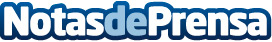 El pago telefónico de tasas y multas ya está activo en Barcelona, con excelentes resultadosYa es oficial. El pasado 4 de febrero comenzó a operar en el Ayuntamiento de Barcelona el pago telefónico de tasas y multas a través del sistema PayByCall de Quality Telecom, un paso adelante hacia un futuro en el que ofrecer mayor comodidad al ciudadano será la pauta a seguirDatos de contacto:Quality Telecomhttps://www.qualitytelecom.es900 82 04 04Nota de prensa publicada en: https://www.notasdeprensa.es/el-pago-telefonico-de-tasas-y-multas-ya-esta Categorias: Nacional Finanzas Cataluña Software Ciberseguridad Dispositivos móviles http://www.notasdeprensa.es